2014/5/31  謝師宴,師生歡樂同聚，氣氛和樂融融。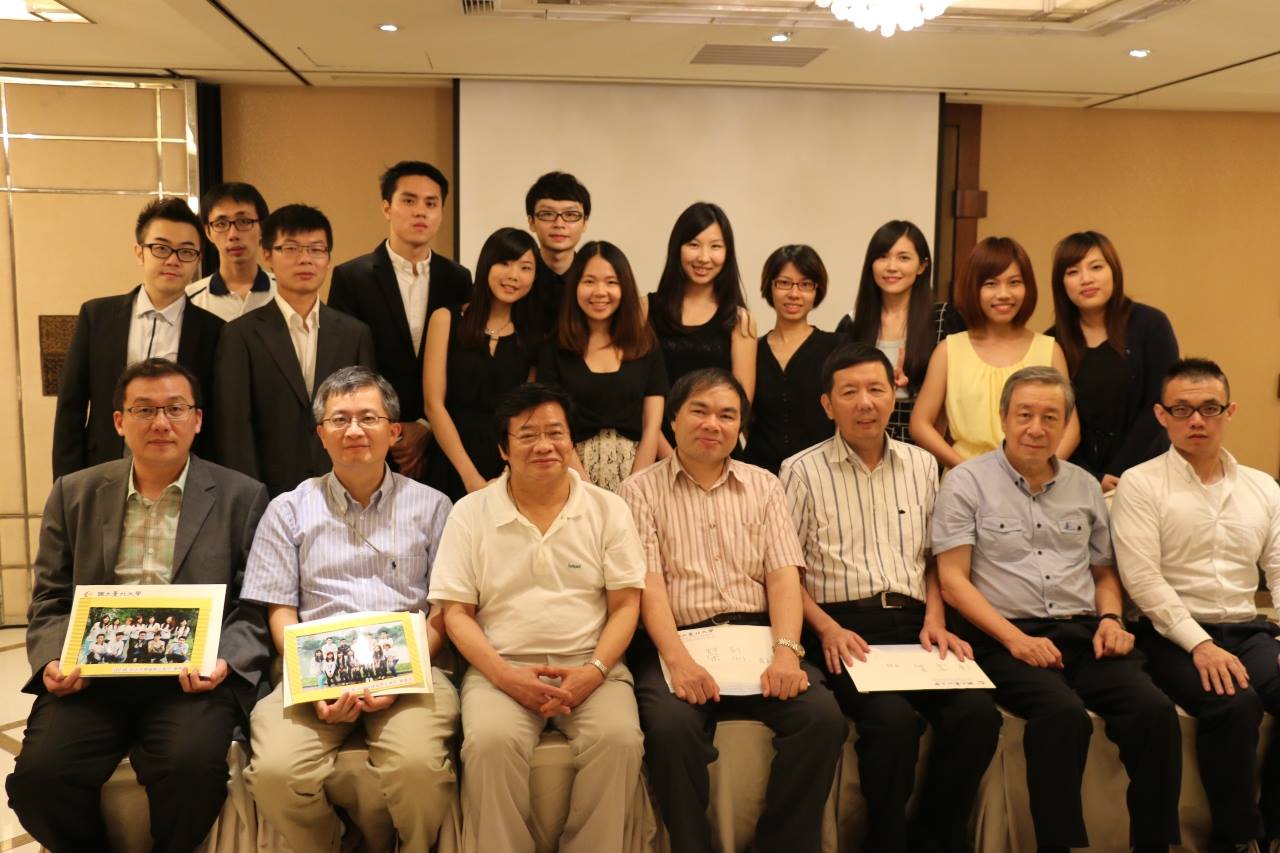 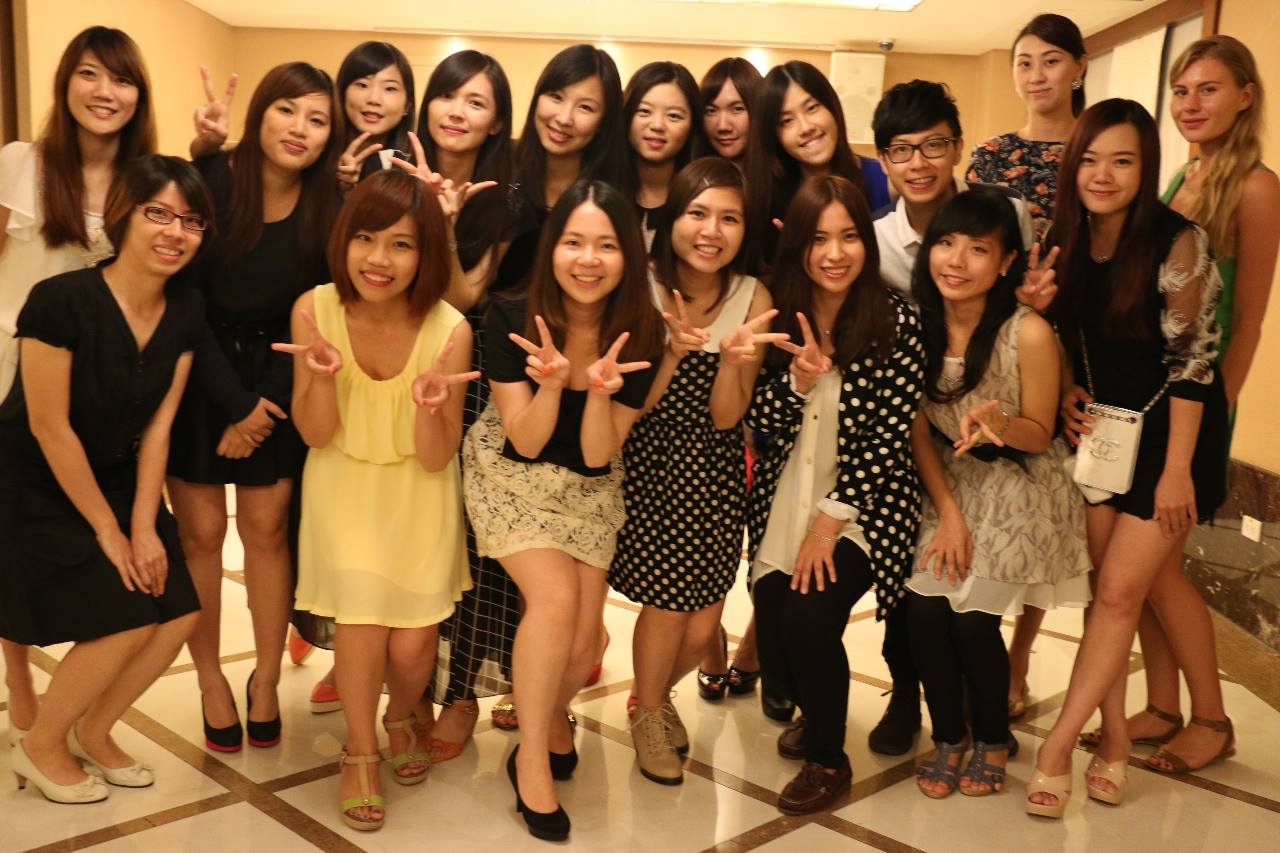 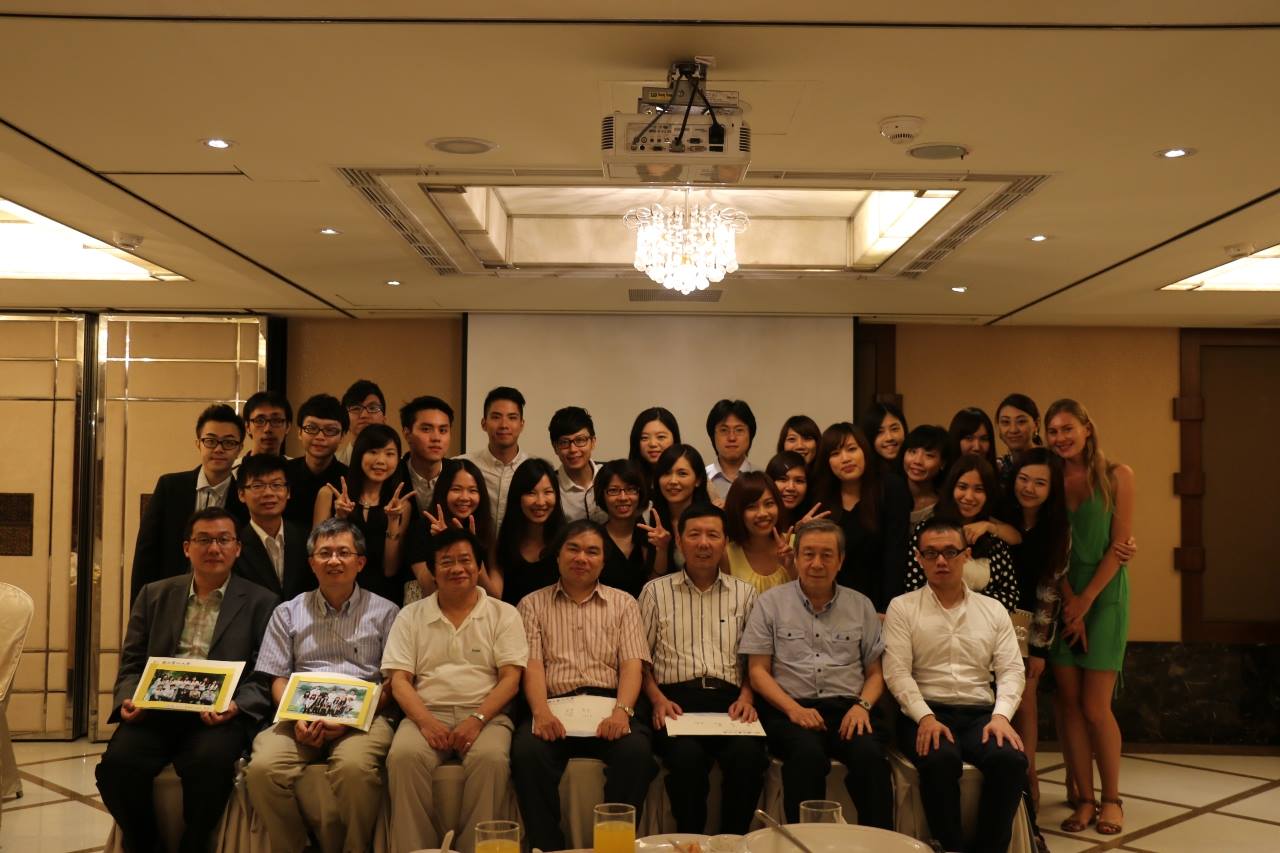 